Attachment 16:outer envelope for surveySpecifications for #10 Envelope 1. Opening or flap on the top 2. This is an example of what we would like in the upper left hand corner (when you are looking at the envelope landscape) 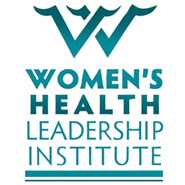 c/o NORC at the University of Chicago4350 East West Highway, 8th FloorBethesda, MD 20814